                                                                                                                                                                  Учетная форма № 27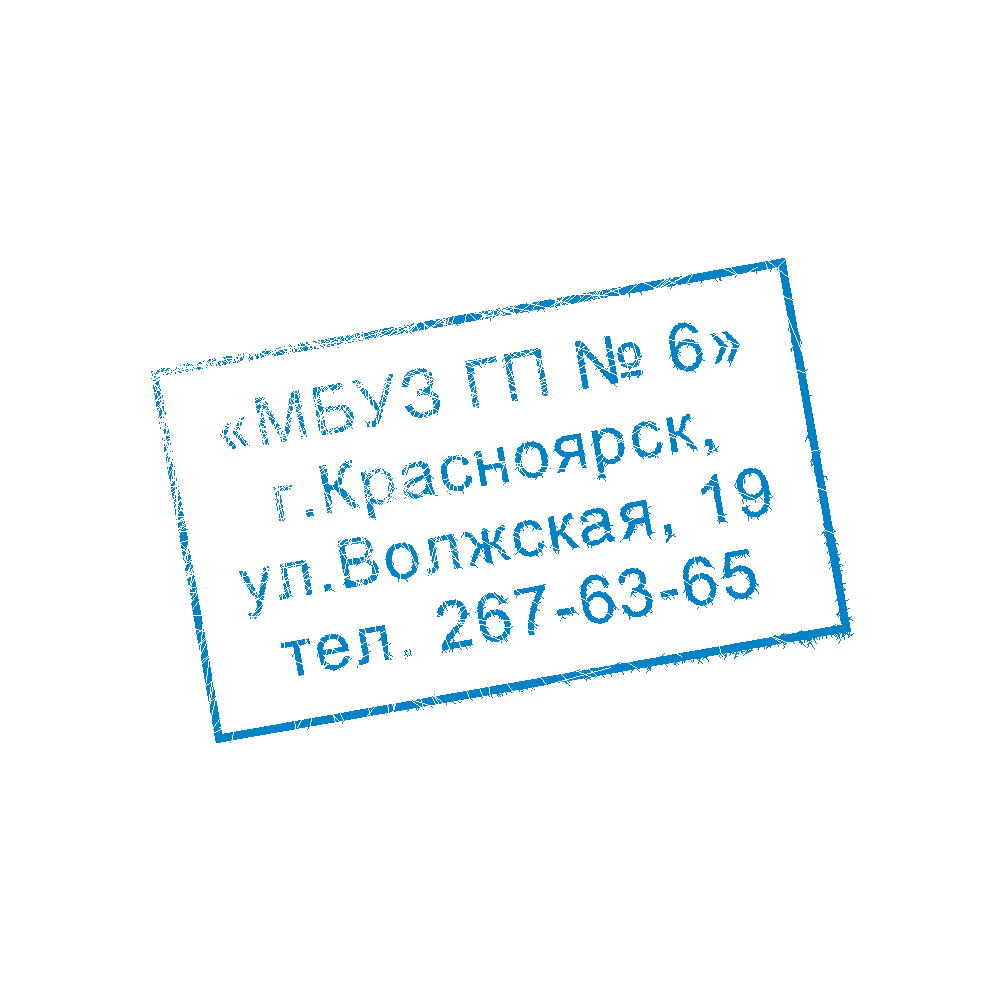 МИНИСТЕРСТВО ЗДРАВООХРАНЕНИЯ РФ______________________________________     наименование и адрес учреждения, выдавшего выписку______________________________________ВЫПИСКА из истории болезни амбулаторного, стационарного (подчеркнуть) больногоВ ___________________________________________________________________________________________________наименование и адрес учреждения, куда направляется выписка1. Фамилия, имя и отчество больного __________________________________________________________________________________________________________________________ 2. Возраст _____________________________________3. Местожительство ___________________________________________________________________________________4. Род занятий и место работы _______________________________________________________________________________________________________________________________________________________________________________5. Даты: а) по амбулатории: время заболевания                 направления в стационар              б) по стационару: время поступления                 выписки или смерти (подчеркнуть) 6. Полный диагноз (основное заболевание, сопутствующее, осложнение; при летальных исходах патологоанатомический диагноз).______________________________________________________________________________________________________________________________________________________________________________________________________________________________________________________________________________________________________________________________________________________________________________________________________________________________________________________________________________________________________________________________________________________________________________________________________________________________7. Краткий анализ, диагностические исследования, течения болезни, проведенное лечение, состояние при направлении, при выписке _____________________________________________________________________________________________________________________________________________________________________________________________________________________________________________________________________________________________________________________________________________________________________________________________________________________________________________________________________________________________________________________________________________________________________________________________________________________________________________________________________________________________________________8. Лечебные и трудовые рекомендации: ____________________________________________________________________________________________________________________________________________________________________________________________________________________________________________________________________________________________________________________________________________________________________________________________________________________________________________________________________________________Выписка, заменяющая обменную карту служит: а) путевкой поликлиники, амбулатории, диспансера (при направлении больного в стационар другого лечебного учреждения, при направлении в свой стационар – передаётся медицинская карта),   б) уведомлением в поликлинику (амбулаторию, диспансер) о выбывшем из стационара (выписанном, умершем) больном.В выписке из поликлиники при направлении в стационар детей, особенно важно указать перенесенные больным инфекционные заболевания, прививки.                                                                                                                    «_____» _______________________ 20____г.Подпись врача